Biodiversity Conservation Trust Expression of Interest FormRestoring Murray Woodlands Biodiversity and Carbon Conservation Tender | January 2023 Restoring Murray Woodlands Biodiversity and Carbon Conservation TenderThe Biodiversity Conservation Trust is inviting expressions of interest (EOIs) to participate in a biodiversity and carbon conservation tender, which if successful would require registering an environmental plantings pilot carbon project under the Emissions Reduction Fund (also known as the Australian Carbon Credit Unit Scheme). Successful tenderers would secure a permanent conservation agreement over remnant vegetation on their land and the environmental plantings carbon project area.This tender is targeting remnant patches of three threatened ecological communities: Inland Grey Box Woodland, Sandhill Pine Woodland and White Box-Yellow Box-Blakely’s Red Gum Grassy Woodland and Derived Native Grassland and can include other native vegetation and adjoining areas for revegetation within eligible areas in the below map. EOIs must be submitted by 11:59pm on 6 March 2023 to be eligible for consideration. 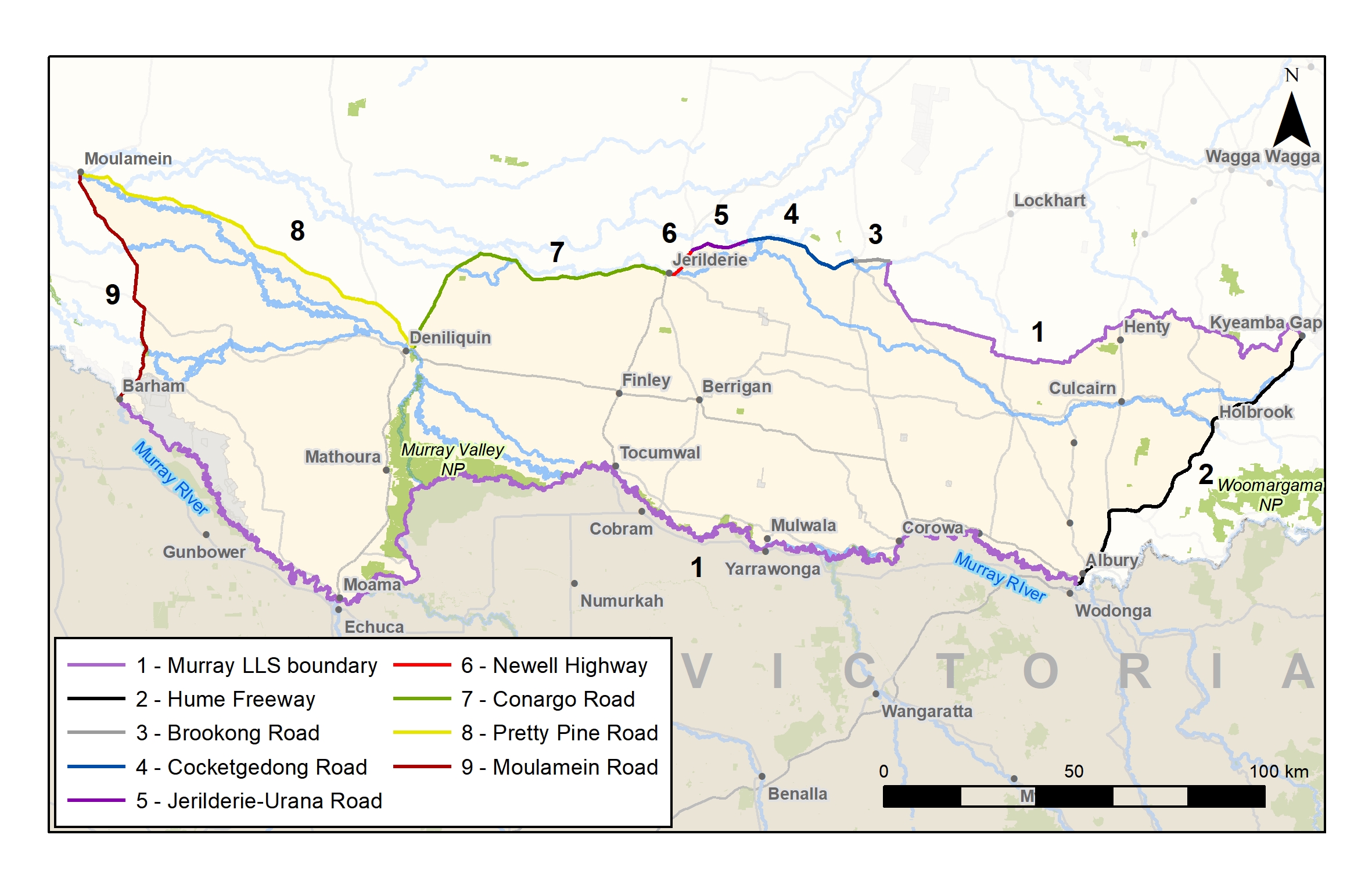 Figure 1: Map of NSW showing the area of eligibility for this tender. To participate, your property must be within this area. Important information for landholdersSubmitting an Expression of Interest (EOI) is the first step to take if you are interested in participating in a BCT conservation tender. See below for where to submit your EOI.The BCT will undertake a desktop assessment to ensure that your site is located within the tender area and meets the minimum size requirements. EOIs may then be prioritised with the highest-ranking sites offered a site assessment. If your site is ineligible to participate in the tender, the BCT will contact you to discuss alternate options that you may wish to consider.If you make an EOI over the phone, and you are eligible for a site assessment, a BCT field officer will bring a record of the EOI to the site visit, and you will be asked to confirm the details.Registration of an EOI does not mean that you are required to submit a bid, however, it ensures that your site will be assessed for eligibility.The BCT reserves the right to extend the EOI period or close the EOI period early if a sufficient number of applications are received. Please consult the Restoring Murray Woodlands Landholder Guide available on the BCT website for rules on eligible sites and entities. It is recommended that you attend an information session or watch the recording on our website (ref for info sessions)Please complete the information requested as accurately as possible and contact the BCT if you require assistance filling out this form. For more information about the Conservation Tender you can call the Murray Riverina regional team on 1300 992 688 or visit the BCT website at www.bct.nsw.gov.au.Lodging your Expression of Interest FormSend a completed EOI form via info@bct.nsw.gov.au or call the BCT on 1300 992 688 to lodge your interest.Emailed EOIs are strongly preferred. If email is not possible an EOI form can be posted to:NSW Biodiversity Conservation TrustPrivate Locked Bag 5023PARRAMATTA NSW 2124Contact and property details	What types of activity would you like to continue in the conservation area?  Please describe future land use.Are you interested in regular updates from the BCT on other programs and opportunities?If so, tick yes below to be added to a BCT distribution list to receive updates and e-newsletters in the future.     Yes                 NoIn signing this EOI form I confirm that I am the owner of the land in question and that I am an Australian citizen.I also confirm that I am not a close family member of any BCT staff or BCT Board member or contractor engaged by the BCT.Landholder,(s) full namesThis must be one of the persons on title.ABN/ACNProperty addressPostal address (if different from property address)Contact phone numbersEmail addressLocal Government AreaApproximate Property Size (ha)Lot and DP numbers of property
(as shown on a Council Rates Notice)Property numberYou can find your property number:on your Notice of Valuation. on your land tax assessment from Revenue NSW.  by conducting a title reference enquiry if you know your title reference. by conducting a property address enquiry if you know your property address.Proposed conservation area size (ha)Please provide your best estimate of: the hectares of vegetation to be included in the conservation area; andthe hectares for revegetation under the environmental plantings carbon project (5ha min and 50ha max) __ ha size of remnant area__ ha size of revegetation area--Lot and DP numbers of proposed conservation area 
(as shown on a Council Rates Notice)Is your property freehold land?  Leasehold land is not eligible for this tender. Preferred method and time of contact?	e.g., mobile, landline, during work hours, weekends.How did you hear about us?Do any of the following agreements apply to the proposed conservation area:
Conservation Agreement under National Parks and Wildlife Act 1974    	                                Yes   No Conservation Agreement under the Biodiversity Conservation Act 2016                                    Yes   No Biodiversity Stewardship Agreement under the Biodiversity Conservation Act 2016                  Yes   No                   Trust Agreement under Nature Conservation Trust Act 2001		                   Yes   No Registered Property Agreement under the Native Vegetation Conservation Act 1997               Yes   No Property Vegetation Plan or an offset or set-aside requirement 	                                             Yes   No Carbon agreement or a private native forestry agreement 		                                Yes   No Catchment Management Authority or Local Land Services Management Agreement                Yes   No Do you have other covenants, caveats, agreements or restrictions on title                                Yes   No                                                                                                                If you have answered yes to any of the above, please provide name of the Agreement/requirement and the Agreement reference number:………………………………….
Landholder Signature…………………………………
Landholder (Print)………………………………….
Date………………………………….
Landholder Signature…………………………………
Landholder (Print)………………………………….
Date